Q		  	 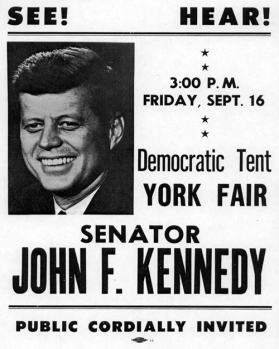  Kennedy & the Cold WarQ			    Lesson 1: Test 13					    I Can: _________________________________________________			   _____________________________________________________________________			   _____________________________________________________________________1960 Presidential ElectionThe situation: the economy was in a ________________.  In addition, the Soviets had launched ____________ I in 1957, developed long-range ______________, and aligned with __________.This lead Americans to believe that their military was _______________  ____________ that of the Soviets and that the United States might be ___________ the Cold War. Kennedy VS NixonCandidates: On the Republican ticket was Vice President ______________  ___________ who hoped to win by playing on Eisenhower’s popularity.The Democratic Party nominated Massachusetts senator ________  ___  _____________ who promised active _______________ “to get America moving again.”Both candidates had similar positions on policy issues.  However, with the help of _______________and his stance on __________  ___________ issues, Kennedy rose to the top.  (Also helping Kennedy was a very well organized campaign and the backing of his wealthy family.  In addition, he was handsome and very charismatic.  He was young, active, and tough.  He was a great speaker and people were looking for a leader to guide them in the Cold War against the Soviet Union, and to bring change to the U.S. for the better).Televised DebatesMany Americans were skeptical about Kennedy for two reasons: He was only _____ which lead people to believe he was inexperienced, and he was ______________  ____________ which triggered a fear of papal influence or closer ties between church and state.  (He was the second-youngest president in the nation’s history).However, Kennedy tackled these issues by disproving them in the first ______________  __________ between two presidential candidates. (By discussing the issues openly)In fact, Nixon thought he would benefit from the televised debates, because he thought it would reveal Kennedy’s inexperience (and show his knowledge of foreign policy).  Instead, Kennedy ________ and ___________ better than Nixon helping him to win the election.  (Kennedy’s success from the debate lead to a new era in American politics—one of television).Kennedy & Civil RightsIn October of 1960, Reverend ____________  ___________  _______  ____ was arrested along with 33 other African-American demonstrators for sitting at a segregated lunch counter in Atlanta, Georgia.  Neither Eisenhower nor Nixon intervened.  However, ___________ called King’s wife to express his condolences while __________  ____________, JFK’s brother (and campaign manager), convinced the judge to release King from jail.  Doing this won the votes of African Americans helping Kennedy to carry key states in the ____________ and _________. Foreign Policy Takes PriorityHolding that the Eisenhower administration had not done enough about the ___________threat, Kennedy turned his focus to the __________  ________ from the very beginning.  (Because the Soviets were gaining ground in third world countries in Asia, Africa, and Latin America).The first test of Kennedy’s foreign policy came in _________.  (Just 90 miles off the coast of Florida).Just before JFK took office, on January 3, 1961, President Eisenhower cut off diplomatic relations with Cuba because of the revolutionary leader ___________  _________.  CubaInitially, Castro promised to implement ______________ in Cuba helping him to gain power as he fought to overthrow Dictator _____________  _________ from 1956 to 1959.  The U.S. recognized the new government in the beginning (though they were suspicious of his intentions).  However, Castro seized three American and British _____  ____________ damaging the relations between us and Cuba.He also broke up _________________  _________ into communes that would be worked by formerly landless peasants.  As a result, the American _________ companies that controlled ______ of the crop land in Cuba appealed to the U.S. government for help.  Congress responded by enacting _________  _______________ against Cuban sugar.It was not long after this when Castro openly declared himself a ______________ welcoming _____ from the Soviets.It was at this point that Castro began to __________ anyone who was in disagreement with him—especially ______________.As a result, about _______of Cuba’s population went into ________ escaping mostly to the United States—specifically in ________, _____________ where a counterrevolutionary movement took shape.The Bay of PigsIn March of 1960, President Eisenhower gave the _______ permission to secretly train Cuban _________ for an invasion of Cuba hoping to trigger a mass uprising that would ______________ Castro. Kennedy learned of the plan just ____ days after his election and reluctantly __________ it. On April 17, 1961, around 1500 Cuban exiles, with the support of the U.S. military, landed on the ________  _____  ________—nothing went as planned.An ______  __________ that was supposed to eliminate the Cuban air force failed—even though the CIA reported that it had succeeded.A small advance group that was sent to __________ Castro’s forces never arrived.When the main unit landed, it lacked American air support and were met by ____________ Cuban troops who had the support of Soviet __________ and ________.The result: ___________.  Some invaders were __________ while others were ___________________. This disaster left Kennedy ________________, however, he publically _____________ the blame for the failure.  (Even though privately he questioned how the CIA and those at the Pentagon could be so wrong about something)He also negotiated with Castro for the ___________ of the imprisoned survivors paying a ransom of $____ million in food and medical supplies.  The Cuban Missile CrisisAfter the incident at the Bay of Pigs, Castro continued to welcome __________  ______.Summer 1962: After promising to defend Cuba with Soviet arms, __________ __________ Nikita Khrushchev increasingly sent ____________ including __________ __________.In response, President Kennedy issued a warning that America would not __________offensive nuclear weapons in Cuba—so close to _______.October 14, 1962: __________________ taken by American planes revealed Soviet ____________ ________ in Cuba some of which were ready to launch—and could reach the U.S. in ______________.October 22, 1962: Kennedy publicizes the information making it clear that any missile attack from Cuba would trigger an _____________________ on the Soviet Union.For the next _____ days, America waited terrified of the possibility of a nuclear ______.  (This was the height of the Cold War and the world came very close to a nuclear war).Crisis ____________: the first break came when Soviet ships stopped suddenly to avoid a confrontation at sea. Next, Khrushchev offered to remove the missiles if America promised not to invade Cuba.  The United States also secretly agreed to remove missiles from _____________.  The leaders agreed and the crisis was _________.  The Berlin CrisisIn ________, the city of Berlin was in great turmoil.  In the past 11 years, almost 3 million _______ Germans fled to _______ Berlin because it was free from Communist rule.  As a result of losing ______ of its population, the country’s economy was significantly _____________.  Khrushchev’s SolutionRecognizing the necessity for a ___________ to this problem, at a summit meeting in June 1961, Khrushchev threatened to sign a _________with East Germany that would enable that country to __________ all the access roads to West Berlin.  However, Kennedy ___________ to relinquish U.S. access to West Berlin and, with his determination and America’s superior nuclear striking power, ______________ Khrushchev from closing the air and land routes between West Berlin and West Germany.  (This infuriated Khrushchev who was ready to do what he had to do to make this happen).August 13, 1961: Just after midnight, In response, Khrushchev directed East German troops to begin building the ______________  _______ separating East Germany from West Germany.  The wall was ____ feet high stretching _____ miles around the city.  It was made of  brick, _________  _______, cement, and steel, complete with patrols, flood lights, __________  ________, and vehicle traps.  It was built in just a few days.The Berlin Wall __________ the Berlin crisis (by reducing the number of East Germans fleeing—Khrushchev’s main problem) but increased Cold War tensions and became an ugly symbol of _________________  _______________.Trying to Ease TensionsBoth Kennedy and Khrushchev realized how close they were to a ____________  ______________.  As a result, Kennedy looked for a way to _______  _______ his hard-line stance.In 1963, he announced that the two nations had established a ______  ________ between the ____________  _____________ and the _____________—________________ __________________________________________________________________________________________________________________________________  (The Kremlin is the Russian White House or name of the residence of the President of the Russian Federation) Later that year, the U.S. and U.S.S.R also agreed to a ___________  ________  ______  __________ barring nuclear testing in the atmosphere. 